“The Threshing Oar”Invitational Rowing Scramble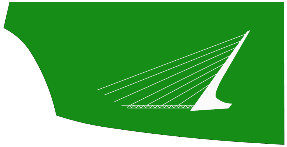 Hosted by the Shasta Rowing Association, Inc.April 21, 2018 – sunrise to sunsetSweep Rowing and Sculling at these venues:Keswick Lake (conditions permitting)Lake Redding (conditions permitting)Whiskeytown LakeFollowed by a BBQ at Whiskeytown Lake, Whiskey Creek Group RA****************************For people interested in Rowing:Come out and be introduced to rowing, talk to rowers, see and get up close to the boats, follow along in a powerboat, ask questions, and sign up for a class****************************“On we sweep with threshing oar,Our only goal will be the Western Shore”Led Zeppelin, the Immigrant Song